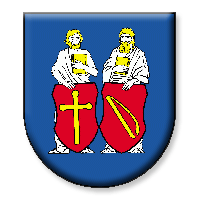 VZN č. 2/2015o určení dotácie na podporu financovania záujmového vzdelávania detí a mládeže s trvalým pobytom na území obce  Toporec Obecné zastupiteľstvo vo veciach územnej samosprávy v zmysle § 6 ods.1 zákona č.369/1990 Zb. o obecnom zriadení v znení neskorších právnych predpisov, v zmysle Čl. II. ods. 15 písm. d) zákona č. 325/2012 Z.z. o financovaní ZŠ, SŠ a školských zariadení v znení neskorších predpisov, v zmysle § 19 zákona č. 523/2004 Z.z. o rozpočtových pravidlách verejnej správy a o zmene a doplnení niektorých zákonov v znení neskorších predpisov a § 7 zákona č. 583/2004 Z.z. o rozpočtových pravidlách územnej samosprávy a o zmene a doplnení niektorých zákonov v znení neskorších predpisov sa uznieslo na tomto I.PREDMET  ÚPRAVY     Toto VZN obce Toporec vymedzuje príjemcu dotácie, určuje výšku a účel použitia dotácie.II.PRÍJEMCA  DOTÁCIE     Príjemcom dotácie podľa tohto VZN obce sú na základe rozhodnutia MŠ SR zaradené do siete škôl a školských zariadení SR centrá voľného času  ( ďalej len CVČ ) mimo zriaďovateľskej pôsobnosti obce Toporec III.VÝŠKA, ÚČEL  A  KONTROLA  DOTÁCIE1/ Základná výška dotácie na príslušný kalendárny rok je stanovená na jedno dieťa vo veku od      5-15 rokov  v sume 60 €, mesačná výška dotácie 5 €2/  Príjemcovi dotácie vzniká nárok na poskytnutie mesačnej dotácie v prípade, že dieťa         navštívi záujmový krúžok minimálne 1x v mesiaci.4/  Dotácia je účelovo určená na úhradu osobných a prevádzkových výdavkov a pri jej použití       musí byť zabezpečená hospodárnosť, efektívnosť a účinnosť.5/ Príjemca sa zaväzuje použiť poskytnuté finančné prostriedky na financovanie nákladov      spojených s vykonávaním záujmovej činnosti a na jej materiálno technické zabezpečenie,      ktoré príjemca realizuje pre všetky deti s trvalým pobytom na území poskytovateľa, na      ktoré poskytovateľ poskytuje finančné prostriedkyIV.POVINNOSTI  POSKYTOVATEĽA   A   PRÍJEMCU  DOTÁCIE     Obec Toporec  – poskytovateľ dotácie           -  poskytne dotáciu  na základe oprávnenej žiadosti žiadateľa o dotáciu na financovanie               osobných a prevádzkových výdavkov súvisiacich so záujmovým vzdelávaním detí a               mládeže poskytne dotáciu na základe zmluvného vzťahu, t.j. uzavretím zmluvy o poskytnutí dotácie na vyššie uvedený účel  na obdobie kalendárneho roka  prehodnotí  a upraví výšku dotácie na príslušný kalendárny rok k 15.9. príslušného kalendárneho roka v nadväznosti na zmeny v počtoch detí, ktoré budú navštevovať centrá voľného času v novom školskom roku.      Žiadateľ o dotáciu je povinný obci predložiť pred uzavretím zmluvného vzťahuaktuálny zoznam detí a mládeže, ktoré navštevujú centrum voľného časukópiu rozhodnutia o prijatí dieťaťa do CVČ na príslušný školský rokkópiu zriaďovateľskej listiny centra voľného času, ktorým dokladuje zaradenie do siete škôl a školských zariadeníje povinný aktualizovať zoznam detí v termíne do 30.09., ktoré k 15.09. príslušného kalendárneho roka na základe rozhodnutia o prijatí dieťaťa do CVČ budú navštevovať centrum voľného času v novom školskom roku  je povinný predložiť zúčtovanie dotácie k 15.12. príslušného kalendárneho roka je  povinný umožniť poskytovateľovi vykonať vecnú kontrolu, priebežnú alebo následnú  kontrolu hospodárenia s poskytnutou dotáciou podľa zákona č. 502/2001 Z.z. o finančnej kontrole a vnútornom audite a o zmene a doplnení niektorých zákonov v znení neskorších predpisovV.ZÁVEREČNÉ  USTANOVENIA1/. Poskytovateľ si vyhradzuje právo zmeniť výšku poskytovanej dotácie pre príjemcu v        závislosti od výšky podielových daní pre obec Toporec.3/  Toto VZN bolo prerokované OZ obce Toporec  na jeho riadnom zasadnutí dňa :       17.09.2015 schválené Uznesením č.2/2015 a/ zo dňa 17.09.2015       Účinnosť nadobúda dňom 02.10.2015.                                                                                             PhDr. Jozef Potanko, starosta obceVyvesené dňa :17.09.2015Zvesené dňa 02.10.2015